______________________________________________________________________«14» октября 2022г №      30                                                                   Главе администрации МО                                                                                            Кокоринское  сельское поселение                                                               В.Н.УванчиковуСПРАВКА         Мною, делопроизводителем Акчиновой В.Н.. на основании п. 3 ч. 1 ст. 3 Федерального закона от 17.07.2009 N 172-ФЗ "Об антикоррупционной экспертизе нормативных правовых актов и проектов нормативных правовых актов" согласно которой,  органами, организациями, их должностными лицами антикоррупционная экспертиза нормативных правовых актов (проектов нормативных правовых актов) проводится в порядке, установленном нормативными правовыми актами соответствующих федеральных органов исполнительной власти, иных государственных органов и организаций, органов государственной власти субъектов Российской Федерации, органов местного самоуправления, и согласно методике, определенной Правительством Российской Федерации, проведена проверка соответствия федеральному законодательству   Постановление главы администрации  МО Кокоринское сельское поселение  от 04.07.2022 г. №23  «Об утверждении Порядка сообщения муниципальным служащим Администрации МО Кокоринское  сельское поселение о прекращении гражданства Российской Федерации, о приобретении гражданства (подданства) иностранного государства»          В ходе проведенной проверки вышеуказанного муниципального нормативно-правового акта, установлено, что он принят в   соответствии Федеральным Законом от 30.04.2021 № 116-ФЗ «О внесении изменений в отдельные законодательные акты Российской Федерации», Федеральным Законом от 02.03.2007 № 25-ФЗ «О муниципальной службе в Российской Федерации». Нарушений требований федерального законодательства при его принятии, а также в самом содержании правого акта не выявлено.               Коррупциогенных факторов, изложенных в ст.1 Федерального закона от 17.07.2009 N 172-ФЗ «Об антикоррупционной экспертизе нормативных правовых актов и проектов нормативных правовых актов» и в п.1 Методики проведения антикоррупционной экспертизы нормативно-правовых актов и проектов нормативно-правовых актов утвержденной Постановлением Правительства Российской Федерации от 26 февраля . № 96, при проверке вышеуказанного правового акта не выявлено.   Делопроизводитель администрации                 _________________   В.Н.АкчиноваРОССИЙСКАЯ ФЕДЕРАЦИЯ 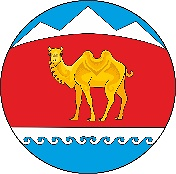 РЕСПУБЛИКА АЛТАЙКОШ-АГАЧСКИЙ РАЙОНСЕЛЬСКАЯ АДМИНИСТРАЦИЯКОКОРИНСКОГО СЕЛЬСКОГО ПОСЕЛЕНИЯ649786 с. Кокоря ул. Молодежная, 1тел. 22-1-97РОССИЯ ФЕДЕРАЦИАЗЫАЛТАЙ РЕСПУБЛИКАКОШ-АГАШ АЙМАККОКОРУ JУРТ JЕЗЕЕЗИНИН АДМИНИСТРАЦИЯЗЫ649786 Кокору j.Молодежный ором, 1тел. 22-1-97на  Постановление главы администрации  МО Кокоринское  сельское поселение» от 04.07.2022 г. №23 «Об утверждении Порядка сообщения муниципальным служащимАдминистрации МО Кокоринское  сельское поселение о прекращении гражданства Российской Федерации, о приобретении гражданства (подданства) иностранного государства»